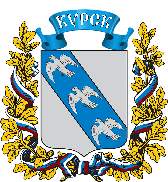 АДМИНИСТРАЦИЯ ГОРОДА КУРСКАКурской областиПОСТАНОВЛЕНИЕ«20» мая 2022г.         		                                                                № 289О внесении изменения в постановлениеАдминистрации города Курска от 24.12.2015 № 4111В связи с уточнением состава штаба народных дружин города Курска ПОСТАНОВЛЯЮ:1. Внести в постановление Администрации города Курска от 24.12.2015 № 4111 «О создании штаба народных дружин города Курска»                                          (в ред. от 24.05.2016 № 1746, от 24.11.2016 № 3741, 28.05.2018 № 1119,                      от 11.11.2019 № 2286, от 18.12.2019 № 2594, от 22.03.2021 № 155)  следующее изменение:приложение «Состав штаба народных дружин города Курска» изложить  в новой редакции согласно приложению к настоящему постановлению.2. Управлению информации и печати Администрации города Курска (Степаненко Т.Д.) обеспечить опубликование настоящего постановления                    в газете «Городские известия».3. Управлению делами Администрации города Курска (Калинина И.В.) обеспечить размещение настоящего постановления на официальном сайте Администрации города Курска в информационно-телекоммуникационной сети «Интернет».4. Постановление вступает в силу со дня его официального опубликования.Глава города Курска 								    И. Куцак ПРИЛОЖЕНИЕк постановлениюАдминистрации города Курскаот «20» мая 2022 года№ 289СОСТАВШТАБА НАРОДНЫХ ДРУЖИН ГОРОДА КУРСКАКовалевАндрей Анатольевич заместитель главы Администрации города Курска, начальник штаба народных дружин города Курска;ЗвягинцевСергей Анатольевичзаместитель начальника полиции (по ООП) УМВД России по г. Курску, заместитель начальника штаба народных дружин города Курска (по согласованию);СилаковСергей Николаевичсекретарь штаба народных дружин города Курска;БоченковаМаргарита Геннадьевназаместитель главы администрации Сеймского округа города Курска;Беседин Владимир Григорьевич атаман Курского городского казачьего общества «Защита Отечества» (по согласованию);ГолубковЕвгений Андреевичконсультант отдела по профилактике терроризма и взаимодействию с органами, осуществляющими охрану общественного порядка Администрации города Курска;КасаткинОлег Викторовичзаместитель главы администрации Центрального округа города Курска;КолышевИгорь Алексеевичначальник управления молодежной политики, физической культуры и спорта города Курска;Крынина Кристина Викторовнакомандир народной дружины                                               ФГБОУ ВО «Юго-Западный государственный университет» (по согласованию);ПоповДмитрий Владимировичкомандир народной дружины                                  АНПОО «Курский колледж управления»;РагунштейнАрсений Григорьевичкомандир народной дружины                                 ФГБОУ ВО «Курский государственный университет» (по согласованию);СидашАлександр Леонидовичкомандир народной дружины                    «Оперативный молодежный отряд» ФГБОУ ВО «Курский государственный медицинский университет» (по согласованию);СтепаненкоТарас Дмитриевичначальник управления информации и печати Администрации города Курска;ФилатовАндрей Михайловичзаместитель главы администрации Железнодорожного округа города Курска.